Indiana Classical Conference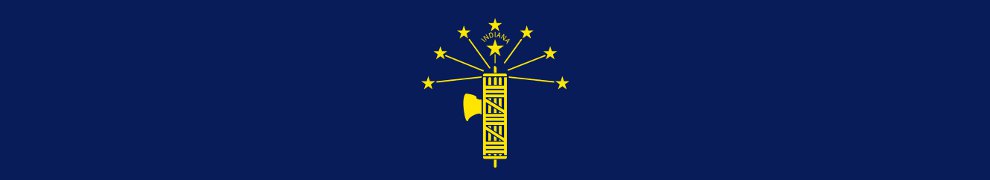 NAME (w/ title) _______________________________Department ________________________School ____________________________________ Address ______________________________E-mail ____________________________________________________________________________Home address ____________________________________________________________________Telephone: _____________________________  Circle One:   Home   Work  CellAre you willing to serve as a mentor to a new Classicist in Indiana? Y/N _______I am a Classicist new to Indiana and would like a Mentor. Y/N  ________I would be willing to help with Classics or AIA Outreach: Y/N ________I would be willing to help with the Annual Meeting or other events: __________Dues: choose from the options below:_____ Professional: $15 per year      	_____ Retired: $5 per year_____ Student: $5 per year		_____ Optional donation to the Scholarship fund ______ 5 year Professional Membership: $60Total: _________________ Please make checks out to Indiana Classical Conference.   Confirmations will be sent via e-mail. Please allow 6 weeks for processing.Please mail completed form and membership payment to:			Brebeuf Jesuit Preparatory SchoolAttn:  Rosina Catalan2801 West 86th StreetIndianapolis, IN  46268